PODER JUDICIÁRIO JUSTIÇA DO TRABALHO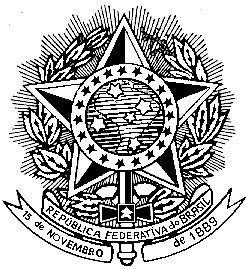 TRIBUNAL REGIONAL DO TRABALHO DA 7ª REGIÃOTERCEIRO TERMO ADITIVO AO CONTRATO DE PRESTAÇÃO DE SERVIÇOS QUE CELEBRAM ENTRE SI O TRIBUNAL REGIONAL DO TRABALHO DA SÉTIMA REGIÃO E CONSDUCTO ENGENHARIA LTDA-EPP.Pelo presente instrumento particular, as partes contratantes celebram o TERCEIRO Termo Aditivo ao Contrato nº 12/2023, contratação de empresa especializada, em regime de empreitada por preço global, para prestação dos serviços de Retrofit das Fachadas, Recuperação Estrutural, Impermeabilização e Serviços Gerais Do Edifício Dom Helder Câmara Pertencente ao TRT 7, situado a avenida Santos Dumont 3384, Fortaleza -CE, referente ao Processo Administrativo Eletrônico Proad principal nº 3990/2021, e solicitação de providências Proad nº 7183/2023 com fundamento no artigo 65 da Lei nº 8.666/93, Cláusula Vigésima Primeira e Cláusula Sétima, item 7.29 do contrato. 	PARTES	 CONTRATANTE: TRIBUNAL REGIONAL DO TRABALHO DA SÉTIMA REGIÃO, comsede na Av. Santos Dumont nº 3.384, nesta capital, inscrito no CNPJ sob o nº 03.235.270/0001-70, neste ato representado por sua Diretor Geral Substituto, Sr. JOÃO RIBEIRO LIMA JÚNIOR, RG nº 90002196994 – SSP-CE, CPF nº 675.229.123-34.CONTRATADA: CONSDUCTO ENGENHARIA LTDA - EPP, pessoa jurídica de direito privado, estabelecido à Rua Calixto Machado, Nº 21, Sala N, Pires Façanha – Eusébio – CE, CEP 67760-000, inscrita no CNPJ sob o nº 08.728.600/0001-82, representada por ABELARDO GUILHERME BARBOSA NETO, inscrito no CPF nº. 480.106.263-68 e RG 12945-D – CREA – CE.CLÁUSULA PRIMEIRA - Fica alterada a redação da CLÁUSULA DÉCIMA SEXTA em virtude do ACRÉSCIMO no valor de R$ 204.202,84 correspondente ao percentual aproximado de 3,65% do valor original do contrato atualizado, conforme especificados na nova planilha anexa a este termo (doc. 05), ocasionando um aumento real do valor contratual, cuja redação passa a ser a adiante descrita:“CLÁUSULA DÉCIMA SEXTA - DO VALOR DO CONTRATO16.1 Dá-se a este Contrato o VALOR GLOBAL de R$ 6.316.644,19 (seis milhões trezentos e dezesseis mil seiscentos e quarenta e quatro reais e dezenove centavos), conforme proposta da CONTRATADA e planilhas que a acompanham.16.2 (...)LUCIANA SABOIA ANDREAZZA BORGES29/01/2024 14:48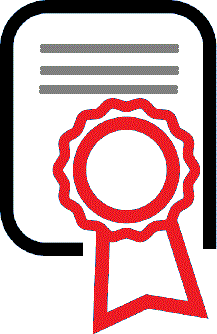 CLÁUSULA SEGUNDA – Em virtude das alterações descritas na Cláusula Primeira deste termo, fica prorrogada a execução dos serviços por mais 60 (sessenta) dias, e, em consequência as CLÁUSULAS QUARTA E DÉCIMA OITAVA do contrato passam a viger com a seguinte redação:“CLÁUSULA   QUARTA	– DO PRAZO E CONDIÇÕES DE EXECUÇÃO4.1. O prazo de execução será de 360 (trezentos e sessenta) dias corridos, a contar do recebimento, pela contratada, da Ordem de Serviço a ser emitida pela Coordenação de Manutenção e Projetos.”“CLÁUSULA DÉCIMA OITAVA - DA VIGÊNCIA18.1. A vigência contratual será de 420 (quatrocentos e vinte) dias, contados a partir da data da assinatura deste Instrumento contratual, considerando as possíveis prorrogações, nos termos da Lei nº 8.666/93.”CLÁUSULA TERCEIRA – São partes integrantes deste Termo, como se aqui estivessem integralmente transcritas, a Informação Técnica nº 03, doc. 13, e respectivas planilhas docs 05-06, oriundas da gestão/fiscalização constantes no Proad nº 8173/2023.CLÁUSULA QUARTA - Continuam em vigor todas as demais cláusulas e condições pactuadas na avença original.Fortaleza, data da última assinatura digital.JOAO RIBEIRO LIMAAssinado de forma digital por JOAO RIBEIRO LIMA JUNIOR:30871628Dados: 2024.01.29 14:23:47JUNIOR:30871628 -03'00'JOÃO RIBEIRO LIMA JÚNIOR DIRETOR GERAL SUBSTITUTO TRT7ªCONTRATANTEABELARDOAssinado de forma digital por ABELARDO GUILHERMEGUILHERME BARBOSA BARBOSA NETO:48010626368NETO:48010626368Dados: 2024.01.29 13:12:57-03'00'ABELARDO GUILHERME BARBOSA NETOREPRESENTANTE LEGAL CONTRATADA